UK Counties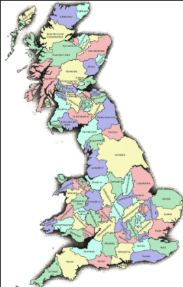 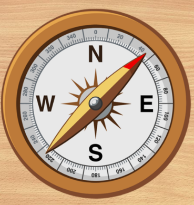 